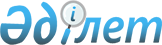 Об утверждении перечня универсальных услуг телекоммуникаций и Плана ребалансирования тарифов на универсальные услуги телекоммуникаций
					
			Утративший силу
			
			
		
					Постановление Правительства Республики Казахстан от 29 декабря 2007 года N 1369. Утратило силу постановлением Правительства Республики Казахстан от 31 марта 2009 года № 451



      


Сноска. Утратило силу постановлением Правительства РК от 31.03.2009 


 № 451 


 (порядок введения в действие см. 


 п. 3 


).



      В соответствии с 
 Законом 
 Республики Казахстан от 5 июля 2004 года "О связи" Правительство Республики Казахстан 

ПОСТАНОВЛЯЕТ:





      1. Утвердить прилагаемые:



      1) перечень универсальных услуг телекоммуникаций;



      2) План ребалансирования тарифов на универсальные услуги телекоммуникаций.




      2. Признать утратившими силу:



      1) 
 постановление 
 Правительства Республики Казахстан от 19 августа 2004 года N 866 "Об утверждении перечня универсальных услуг телекоммуникаций" (САПП Республики Казахстан, 2004 г., N 30, ст. 407);



      2) 
 постановление 
 Правительства Республики Казахстан от 21 августа 2004 года N 884 "Об утверждении Плана ребалансирования тарифов и тарифов на универсальные услуги телекоммуникаций";



      3) 
 постановление 
 Правительства Республики Казахстан от 29 октября 2007 года N 1001 "О внесении изменения в постановление Правительства Республики Казахстан от 21 августа 2004 года N 884 и признании утратившим силу постановления Правительства Республики Казахстан от 19 января 2005 года N 28".




      3. Настоящее постановление вводится в действие с 1 января 2009 года.




      Сноска. Пункт 3 с изменениями, внесенными постановлением Правительства РК от 30.06.2008 


 N 645 


 (порядок введения в действие см. 


 п.2 


).




      Премьер-Министр




      Республики Казахстан


Утвержден          



постановлением Правительства 



Республики Казахстан     



от 29 декабря 2007 года N 1369





                        Перечень






        универсальных услуг телекоммуникаций




        Примечание

:



      Услуги фиксированной местной телефонной связи могут оказываться операторами связи с применением повременной системы оплаты услуг телефонных соединений или без таковой.



      * смешанный (индивидуальный/коллективный) доступ - преимущественно индивидуальный доступ к услугам телекоммуникаций.



      ** индивидуальный доступ реализуется посредством установки индивидуальному абоненту основного либо спаренного телефонного аппарата.



      *** коллективный доступ к услугам телекоммуникаций реализуется путем:



      установки таксофонов, включая универсальные (с возможностью осуществления всех видов услуг голосовой телефонии ****);



      организацией центров доступа (переговорных пунктов) к услугам телекоммуникаций, в которых предоставляются все виды услуг голосовой телефонии посредством фиксированного соединения, с возможностью подключения факсимильного аппарата или модема, услуги передачи данных и доступа в сеть Интернет;



      **** голосовая телефония включает в себя следующие виды услуг:



      услуги местного соединения;



      услуги внутризонового соединения;



      услуги междугородного соединения;



      услуги соединения с сетями других операторов.

Утвержден          



постановлением Правительства 



Республики Казахстан     



от 29 декабря 2007 года N 1369



      Сноска. План с изменениями, внесенными постановлением Правительства РК от 30.06.2008 


 N 645 


 (порядок введения в действие см. 


 п.2 


).







            План ребалансирования тарифов на






         универсальные услуги телекоммуникаций



					© 2012. РГП на ПХВ «Институт законодательства и правовой информации Республики Казахстан» Министерства юстиции Республики Казахстан
				
N



п/п

Наименование



универсальных



услуг

Уровень доступности

1.

Услуги фиксированной



местной телефонной



связи

в населенных пунктах:



с числом жителей от 50 до 200 человек



- посредством общественного



телефона/таксофона;



с числом жителей 200 и более человек



- организацией смешанного*



(индивидуального**/коллективного***)



доступа

2.

Услуги фиксированной



внутризоновой



телефонной связи

в населенных пунктах:



с числом жителей от 50 до 200 человек



- посредством общественного



телефона/таксофона;



с числом жителей 200 и более человек



- организацией смешанного*



(индивидуального**/коллективного***)



доступа

3.

Услуги фиксированной



междугородной



телефонной связи

в населенных пунктах:



с числом жителей от 50 до 200 человек



- посредством общественного



телефона/таксофона



с числом жителей 200 и более человек



- организацией смешанного*



(индивидуального**/ коллективного***)



доступа

4.

Услуги доступа к сети



Интернет

в населенных пунктах с числом жителей



1000 и более человек - коллективный



доступ***

5.

Услуги телеграфной



связи (отправка



телеграмм) по



Республике Казахстан

N



п/п

Наименование



универсальных



услуг

Способ оплаты

Предельный уровень



тарифа (тенге,



без НДС)

Предельный уровень



тарифа (тенге,



без НДС)

Изме-



нение

N



п/п

Наименование



универсальных



услуг

Способ оплаты

2008 год

2009 год

2009/



2008 %

1

2

3

4

5

6

1.

Услуги



фиксированной



местной



телефонной



связи

Абонентская плата



за один



основной/спаренный



телефонный аппарат



без применения



повременной



системы оплаты



услуг телефонных



соединений(в



месяц):

1.

Услуги



фиксированной



местной



телефонной



связи

в городской



местности

382,61/300

440/345

115

1.

Услуги



фиксированной



местной



телефонной



связи

в сельской



местности

215,65/



181,00

265,25/



222,63

123

1.

Услуги



фиксированной



местной



телефонной



связи

Абонентская плата



за один



основной/спаренный



телефонный аппарат



с применением



повременной



системы оплаты



услуг телефонных



соединений в



городской местности



(в месяц)

190/134,00

218,5/



154,1

115

1.

Услуги



фиксированной



местной



телефонной



связи

Местные телефонные



соединения при



применении



повременной системы



оплаты услуг



телефонных



соединений (за



каждые полные и



неполные 10 секунд



продолжительности



соединения)

0,0696

0,08

115

2.

Услуги



фиксированной



внутризоновой



телефонной



связи

за каждые полные и



неполные 10 секунд



продолжительности



соединения



(усредненный по



зонам тариф)

1,305

1,175

90

3.

Услуги



фиксированной



междугородной



телефонной



связи

за каждые полные и



неполные 10 секунд



продолжительности



соединения



(усредненный по



зонам тариф)

1,305

1,175

90

4.

Услуги



доступа к



сети Интернет

за каждую полную



и неполную минуту



продолжительности



соединения

0,48

0,48

100

5.

Услуги



телеграфной



связи



(отправка



телеграмм) по



Республике



Казахстан

за одно слово

5.

Услуги



телеграфной



связи



(отправка



телеграмм) по



Республике



Казахстан

обыкновенная

3,565

3,565

100

5.

Услуги



телеграфной



связи



(отправка



телеграмм) по



Республике



Казахстан

срочная

8,52

8,52

100
